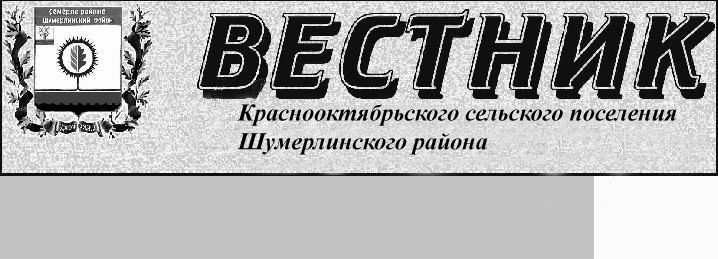 ПОСТАНОВЛЕНИЕ АДМИНИСТРАЦИИКРАСНООКТЯБРЬСКОГО СЕЛЬСКОГО ПОСЕЛЕНИЯ     О проведении публичных слушаний по проекту внесения изменений    в решение Собрания депутатов Краснооктябрьского сельского поселения от  26.04.2013  № 30/3 «Об утверждении Правил землепользования и  застройки в Краснооктябрьского сельском поселении   Шумерлинского района Чувашской Республикиот 02.07.2021 гВ соответствии со статьей 33 Градостроительного кодекса Российской Федерации, статьей 14 Федерального закона от 6 октября 2003 года № 131-ФЗ «Об общих принципах местного самоуправления в Российской Федерации», Законом Чувашской Республики «О регулировании градостроительной деятельности в Чувашской Республике», с учетом рекомендаций содержащихся в заключении Комиссии от  09.07.2021  № 1 о внесении изменения в правила землепользования и застройки Краснооктябрьского сельского  поселения         администрация Краснооктябрьского сельского поселения Шумерлинского района Чувашской Республики  постановляет: 1. Провести публичные слушания по теме «Обсуждение проекта внесения изменений в решение собрания  депутатов  от 05.09.2013 № 34/3 «Об утверждении Правил землепользования и  застройки в Краснооктябрьском сельском поселении Шумерлинского района  Чувашской Республики»  в здании администрации Краснооктябрьского сельского поселения Шумерлинского района  на 02 августа 2021 года в 17-00 час.  по адресу: 429101, Чувашская Республика, Шумерлинский район,  п. Красный Октябрь,  ул. Комсомольская, д.23; 2. Комиссии по подготовке проекта правил землепользования и застройки    Краснооктябрьского сельского поселения обеспечить:     2.1 организацию и проведение публичных слушаний;    2.2 соблюдение требований законодательства, правовых актов Краснооктябрьского сельского поселения по организации и проведению публичных слушаний;   2.3 информирование граждан о дате, времени и месте проведения публичных слушаний;   2.4 размещение документации (экспозиция) по теме публичных слушаний для предварительного ознакомления по адресу429101, Чувашская Республика, Шумерлинский район,  п. Красный Октябрь,  ул. Комсомольская, д.23;    2.5 своевременную подготовку и опубликование заключения о результатах публичных слушаний в средствах массовой информации;     2.6 размещение постановления и сообщения о проведении публичных слушаний  в средствах массовой информации и на сайте в сети «Интернет».3.   Заинтересованные лица вправе до 01 августа 2021г. представить свои предложения и замечания по теме публичных слушаний в администрацию  Краснооктябрьского сельского поселения  по адресу: 429101, Чувашская Республика, Шумерлинский район,  п. Красный Октябрь,  ул. Комсомольская, д.23;4.  Расходы, связанные с организацией и проведением публичных слушаний, возложить на администрацию  Краснооктябрьского сельского поселения.   5. Опубликовать в  издании «Вестник Краснооктябрьского  сельского  поселения  Шумерлинского  района» настоящее  постановление, проект  решения Собрания депутатов Краснооктябрьского  сельского  поселения  Шумерлинского района «О внесении изменений в решение Собрания  депутатов  от 05.09.2013 № 34/3 «Об утверждении Правил  землепользования и  застройки в Краснооктябрьском сельском поселении Шумерлинского района  Чувашской Республики в средствах массовой информации и на сайте в сети «Интернет».6.  Контроль за исполнением настоящего постановление оставляю за собой.Глава Краснооктябрьского  сельского  поселения                                                               Т.В. Лазарева                                                                                                                                                                     Приложение к                                                                                                                                    Постановлению № 51от 02.07.21  	По Протесту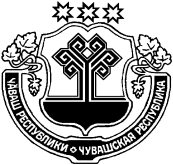                                                  П Р О Е К Т                                                           О внесении изменений в решениеСобрания  депутатов  Краснооктябрьского сельского поселения от 05.09.2013 № 34/3 «Об утверждении Правил землепользования и   застройки в Краснооктябрьском сельском поселении Шумерлинского района  Чувашской Республики»     В соответствии с Федеральным Законом от 06.10.2003 г. № 131-ФЗ «Об общих принципах организации местного самоуправления в Российской Федерации», со статьями 31, 32, 33 Градостроительного Кодекса РФ от 29.12.2004 № 190-ФЗ, Законом Чувашской Республики «О регулировании градостроительной деятельности в Чувашской Республике», Уставом Краснооктябрьского сельского поселения, Собрание депутатов Краснооктябрьского сельского поселения Шумерлинского района Чувашской Республики решило:1. Внести в решение собрания депутатов  Краснооктябрьского сельского поселения Шумерлинского района  Чувашской Республики от 05.09.2013 № 34/3 «Об утверждении Правил  землепользования и застройки в Краснооктябрьском сельском поселении Шумерлинского района  Чувашской Республики» следующие изменения: 1.1. Часть 2 статьи 37 Правил дополнить пунктом 6 следующего содержания:«6) принятие решения о комплексном развитии территории.»1.2. Статью 37 Правил дополнить пунктами 6 и 7 следующего содержания:  «6) уполномоченным  федеральным органам исполнительной власти или юридическим лицам, созданным Российской Федерацией и обеспечивающим реализацию принятого Правительством Российской Федерации  решения о комплексном развитии территории (далее – юридической лицо, определенное Российской Федерацией);7) высшим исполнительным органом государственной власти субъекта Российской Федерации,  органом  местного самоуправления, принявшего решение  о комплексном развитии территории, юридическим лицом, созданным субъектом Российской Федерации и обеспечивающим реализацию принятого субъектом Российской федерации решения о комплексном развитии территории  (далее – юридической лицо, определенное Российской Федерацией), либо лицом,  с которым  заключен договор о комплексном развитии территории в целях реализации решения о комплексном развитии территории.»1.3. Часть 3 статьи 38 Правил  изложить в следующей редакции:«Комиссия в течении двадцати пяти дней  со дня поступления предложения о внесении  изменений   в правила землепользования и застройки  осуществляет подготовку  заключения, в котором  содержатся рекомендации о внесении в соответствие с поступившим  предложением изменения в правила землепользования и застройки или об отклонении такого предложения с указанием причин отклонения, и  направляет это заключение главе местной администрации» 1.4. Часть 4 статьи 38 Правил изложить в следующей редакции:«Глава местной администрации с учетом рекомендаций содержащихся в заключении комиссии, в течении двадцати пяти дней принимает решение о подготовке проекта внесения изменений в правила землепользования и застройки или об отклонении предложения о внесении изменения в данные правила с указанием причин отклонения и направляет копию такого  решения заявителям .»          2. Настоящее решение вступает в силу со дня его официального опубликования в издании «Вестник Краснооктябрьского сельского поселения» и подлежит опубликованию на официальном сайте Краснооктябрьского сельского поселения Шумерлинского района в сети Интернет.Председатель Собрания депутатовКраснооктябрьского сельского поселения	О.М.  АлексееваГлава Краснооктябрьского сельского поселения                                   			             Т.В. ЛазареваПОСТАНОВЛЕНИЕ АДМИНИСТРАЦИИКРАСНООКТЯБРЬСКОГО СЕЛЬСКОГО ПОСЕЛЕНИЯ Об утверждении Положения об осуществлении экологического просвещения, организации экологического воспитания и формирования экологической культуры в области обращения с твердыми коммунальными отходамиот 02.07.2021 В соответствии с Федеральным законом от 24.06.1998 №89-ФЗ «Об отходах производства и потребления», Федеральным законом от 06.10.2003 №131-ФЗ «Об общих принципах организации местного самоуправления в Российской Федерации» и в целях эффективного осуществления полномочий в сфере обращения с твердыми коммунальными отходами, руководствуясь Уставом Краснооктябрьского сельского поселения Шумерлинского района Чувашской Республики Администрация Краснооктябрьского сельского поселения Шумерлинского района Чувашской Республики ПОСТАНОВЛЯЕТ:1.Утвердить Положение об осуществлении экологического просвещения, организации экологического воспитания и формирования экологической культуры в области обращения с твердыми коммунальными отходами, согласно приложению к настоящему постановлению.2. Опубликовать настоящее постановление на официальном сайте администрации Краснооктябрьского сельского поселения Шумерлинского района.3. Настоящее постановление вступает в силу со дня его подписания.4. Контроль за выполнением настоящего постановления оставлю за собой. Глава Краснооктябрьского сельскогопоселения                                                                                               Т.В.Лазарева                                     Приложениек постановлению администрацииКраснооктябрьского сельскогопоселения Шумерлинского районаот 02  июля 2021 г. №51Положениеоб осуществлении экологического просвещения, организации экологического воспитания и формирования экологической культуры в области обращения с твердыми коммунальными отходами1 Общие положения1.1. Настоящее Положение определяет правовые и организационные основы реализации администрации Краснооктябрьского сельского поселения Шумерлинского района полномочий по решению вопроса местного значения - осуществлении экологического просвещения, организации экологического воспитания и формирования экологической культуры в области обращения с твердыми коммунальными отходами.1.2. Основные понятия, используемые в настоящем положении1) экологическая культура – совокупность экологического сознания и экологического поведения человека, способ организации и развития жизнедеятельности в системе ценностных ориентаций и экологических норм взаимодействия с окружающей средой на основе экологических знаний, навыков, умений;2) экологическое просвещение – распространение экологических знаний об экологической безопасности, информации о состоянии окружающей среды и об использовании природных ресурсов в целях формирования экологической культуры, воспитания бережного отношения к природе и рационального природопользования;3) информация о состоянии окружающей среды – сведения о природной среде, о деятельности и факторах, которые оказывают или могут оказать воздействие на нее, а также о запланированной или осуществляемой деятельности по использованию природных ресурсов и последствиях этого для окружающей среды, а также о мерах, направленных на охрану окружающей среды и обеспечение рационального природопользования.1.3. Основные цели и задачи настоящего положенияЦель экологического просвещения и формирования экологической культуры:1) формирование бережного отношения к природе и повышение экологической культуры на территории Краснооктябрьского сельского поселения;2) сохранение благоприятной окружающей среды, биологического разнообразия и природных ресурсов.Задачи экологического просвещения и формирования экологической культуры:1) повышение уровня знаний, умений, навыков населения на территории Краснооктябрьского сельского поселения в сфере охраны окружающей среды и экологической безопасности;2) информационное обеспечение в сфере охраны окружающей среды и экологической безопасности;3) привлечение граждан, общественных объединений и иных некоммерческих организаций к участию в реализации мероприятий в сфере охраны окружающей среды, рационального природопользования;4) повышение роли особо охраняемых природных территорий как эколого-просветительских центров;5) формированию ответственного отношения к обращению с отходами, в том числе к раздельному сбору твердых коммунальных отходов.1.4. Достижение задач обеспечивается путем утверждения планов и программ по осуществлению экологического просвещения, организации экологического воспитания и формирования экологической культуры в области обращения с твердыми коммунальными отходами.2 Полномочия органов местного самоуправления в сфере экологического просвещения, организации экологического воспитания и формирования экологической культуры в области обращения с твердыми коммунальными отходами2.1. Администрация на основании Устава Краснооктябрьского сельского поселения в реализации вопроса местного значения осуществляет следующие полномочия:1) разрабатывает и обеспечивает реализацию плана мероприятий по осуществлению экологического просвещения, организации экологического воспитания и формирования экологической культуры в области обращения с твердыми коммунальными отходами;2) организует проведение таких мероприятий, в том числе осуществление закупок товаров, работ, услуг для обеспечения муниципальных нужд в соответствии с действующим законодательством Российской Федерации о контрактной системе в сфере закупок.3 Порядок реализации полномочий по решению местного значения – осуществление экологического воспитания и формирования экологической культуры в области обращения с твердыми коммунальными отходами3.1. Разработка и утверждение положения осуществляется согласно Уставу Краснооктябрьского сельского поселения.3.2. План мероприятий содержит перечень мероприятий, определяет сроки их проведения и необходимый объем бюджетных ассигнаций.К мероприятиям программы могут относиться:- экологические акции различного характера, в том числе направленные на поддержание санитарного порядка, воспитания бережного отношения к природе, предотвращение вредного воздействия отходов производства и потребления на здоровье человека и окружающую среду и др.;- мероприятия по правовому просвещению и правовому информированию, направленные на популяризацию знаний природоохранного и экологического законодательства РФ;- распространение и пропаганда экологических знаний, в том числе с использованием средств массовой информации и телекоммуникационной сети Интернет, путем изготовления и распространения брошюр, плакатов, буклетов и иной печатной продукции;- распространение информационных материалов, разъясняющих правила обращения с ТКО, в том числе с использованием средств массовой информации и телекоммуникационной сети «Интернет», путем изготовления и распространения брошюр, плакатов, буклетов и иной печатной продукции;- иные мероприятия, направленные на реализацию вопроса местного значения, не противоречащие действующему законодательству.3.3. Проведение мероприятий может осуществляться как силами Администрации Краснооктябрьского сельского поселения, так и силами сторонних организаций, как на коммерческой (путем заключения контрактов (договоров), соглашений о взаимодействии и сотрудничестве) так и на безвозмездной основе.3.4. Формирование планов по осуществлению экологического просвещения, а также организация экологического воспитания и формирования экологической культуры в области обращения с ТКО осуществляется, как правило, для реализации взаимодействия лиц, участвующих в экологическом образовании, просвещении, в сфере обращения с ТКО, на территории Краснооктябрьского сельского поселения, а также для привлечения представителей различных организаций и общественных объединений, осуществляющих свою деятельность на территории муниципального образования, жителей муниципального образования к реализации вопроса местного значения – осуществление экологического просвещения, организации экологического воспитания и формирования экологической культуры в области обращения с твердыми коммунальными отходами.4 Финансовое обеспечение решения вопроса местного значения – осуществление экологического просвещения, организации экологического воспитания и формирования экологической культуры в области обращения с твердыми коммунальными отходами4.1. Решение вопроса местного значения – осуществление экологического просвещения, организации экологического воспитания и формирования экологической культуры в области обращения с твердыми коммунальными отходами, является расходным обязательством муниципального образования, подлежащим исполнению за счет бюджета Краснооктябрьского сельского поселения.4.2. Объем денежных средств на реализацию расходного обязательства предусматривается муниципальной программой.5 Ответственность органов и должностных лиц местного самоуправления5.1. Органы местного самоуправления несут ответственность за осуществление полномочий по решению вопроса местного значения в соответствии с действующим законодательством.Приложение 1к Положению администрацииКраснооктябрьского сельскогопоселения от 02  июля 2021 №51План мероприятий по экологическому воспитанию населения и формированию экологической культуры в области обращения с твердыми коммунальными отходами                           на 2021-2025 годы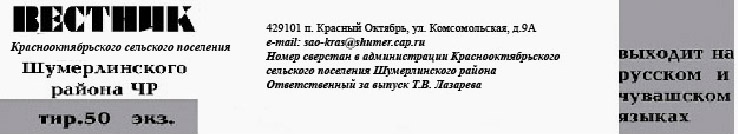 ЧĂВАШ РЕСПУБЛИКИÇĚМĚРЛЕ РАЙОНĚЧУВАШСКАЯ РЕСПУБЛИКАШУМЕРЛИНСКИЙ РАЙОН ХĚРЛĔ ОКТЯБРЬ ЯЛ ПОСЕЛЕНИЙĚН ДЕПУТАТСЕН ПУХĂВĚ ЙЫШĂНУ              « »    2021г.   №    Хěрле Октябрь поселокěСОБРАНИЕ ДЕПУТАТОВ КРАСНООКТЯБРЬСКОГО СЕЛЬСКОГО ПОСЕЛЕНИЯ            РЕШЕНИЕ« »   2021г.  №   поселок Красный Октябрь№п/пНаименование мероприятийОтветственные исполнителиСроки исполнения1Участие во Всероссийских экологических акциях и мероприятияхАдминистрация Краснооктябрьского сельского поселенияпо мере необходимости2Организация субботниковАдминистрация Краснооктябрьского сельского поселенияпо сезону3Размещение на официальном сайте Администрации Краснооктябрьского сельского поселения информации о правильном обращении с отдельными видами отходов и о раздельном сборе мусораХаритонова А.А.-специалист  -эксперт администрации Краснооктябрьского сельского поселенияпо мере необходимости4Оборудование контейнерных площадок на территории  Краснооктябрьского сельского поселенияАдминистрация Краснооктябрьского сельского поселенияпо мере необходимости5Проведение рейдов по выявлению несанкционированных свалок на территории Краснооктябрьского сельского поселенияХаритонова А.А.-  специалист-эксперт  администрации Краснооктябрьского сельского поселенияпо мере необходимости6Проведение бесед на сходах с гражданами по экологическому воспитанию и формированию экологической культуры в области обращения с ТКОЛазарева Т.В.-глава Краснооктябрьского сельского поселенияпо мере необходимости